Drinking Water is always available and accessible. Chicken Pie with Mash and Carrots 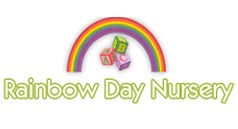 SERVES: 12COOKING TIME: 35 minutesOVEN: Fan 200cINGREDIENTS:375g lighter ready rolled puff pastry1 tbsp butter1 onion, finely chopped200g chestnut mushrooms, quartered3 tbsp plain flour1 chicken stock cube, made up to 400ml300g roast chicken, roughly chopped3 tbsp fresh tarragon, chopped100g frozen peas1 egg, beatenMETHOD:Preheat the oven to gas 7, 220°C, fan 200°C and put the pastry rectangles in the fridge. In a saucepan, melt the butter over a medium heat. Add the onion, mushrooms and some seasoning and cook for 5 mins, or until soft. Add the flour and stir for 2 mins. Add the stock. Stir for roughly 5 mins, until the sauce thickens.Mix in the chicken, tarragon and peas, then spoon the mixture into pie dish. Top each with pastry. Seal the pies by pressing down on the rim of the dish. Brush with the beaten egg. Make a small hole or slit in the middle of the pie to allow steam to escape while cooking. Bake in the oven for 35 mins, or until the pastry is crisp and golden.Macaroni Cheese with PeasSERVES: 20COOKING TIME: 15 minutesOVEN: GrillINGREDIENTS:1.5kg tube shaped pasta
1 cauliflower per dish, cut into florets
1kg carton of crème fraiche
10tsp grainy or other mustard
875g red Leicester, grated
PeasMETHOD:Bring a large pan of salted water to the boil. Add the pasta, stir well and bring back to the boil, then simmer for a couple of minutes. Tip in the cauliflower florets, bring back to the boil again and cook for a further 8-10 minutes until both pasta and cauliflower are tender. Drain well.Heat the grill to high. Add the crème fraiche, mustard and all but a good handful of cheese to the pasta pan. Stir over a low heat until the cheese starts to melt. Tip the pasta and cauliflower into the sauce and stir together gently. Season and transfer to a flameproof dish.Mix in Peas and then add the rest of the cheese and sprinkle pepper. Grill for about 5 minutes until brown and bubbling.Lancashire Hot PotSERVES: 20COOKING TIME: 2 ¼ hoursOVEN: 180cINGREDIENTS:2 TBSP oil
1kg middle neck of lamb or shoulder chops, cut into 1 inch cubes
2 TBSP seasoned flour
450g onions, peeled and sliced
2 sticks of celery, washed and sliced
230g carrots, peeled and sliced
1 leek, washed and sliced
450g potatoes, peeled and sliced
½ pint of stock
1 TSP Worcestershire sauce
1 TSP rosemary finely chopped
Salt and pepper to taste
15g ounce butterMETHOD:Heat the oil in a frying pan. Coat lamb in seasoned flour, brown in the oil. Add the onions a celery and reduce the heat for 5 minutes. Layer the lamb in a casserole dish with onion mixture, carrots, leeks and potatoes. Pour in the stock, Worcestershire sauce and rosemary. Dot with butter, cover and cook for 1 ¼ hours. Remove the lid for the remaining 45 minutes of cooking time.Beef LasagneSERVES: 20
COOKING TIME: 
OVEN: 180cINGREDIENTS:
1 large onion, peeled and chopped
4 garlic cloves, chopped and peeled
850g Beef mince
2 TSP oregano
120g tomato puree
400 canned tomatoes, chopped
800ml water
80g soft margarine
80g plain flour
800ml whole milk
350g (21-22 sheets) lasagne pasta sheets
120g cheddar cheeseMETHOD:
Put a large pan on a medium heat, add the mince and cook until brown. Add the onions, garlic, oregano and tomato puree and cook for 5 minutes until the onion has softened. Add the canned tomatoes and water and leave to simmer for 20 minutes.Prepare a roux white sauce: in a separate pan melt the margarine on a low heat. Once it has melted, stir in the flour, cook on a low heat for 1-2 minutes. Gradually add the milk a little at a time stirring continuously, bring the sauce to the boil until thickened.In an oven dish, layer the mince and lasagne sheets and top with a layer of white sauce. Grate the cheese and sprinkle on the top. Bake in the oven for 45 minutes or until piping hot throughout and golden on top.Easy Cheesy Tuna BagelSERVES: 20 (whole one for preschool, half for toddlers and babies)COOKING TIME: 10 minutesOVEN: -INGREDIENTS:Bagel
500g full fat soft cheese with chives
4 tins canned tuna in spring water or brine
4 – 5 cucumber slicesMETHOD:Split the bagel and spread both sides with the cheese and chives.Drain and flake tuna.Sandwich the bagel halves together with the tuna and cucumber slices in between.Wrap in greaseproof paper or foil.Sweet Potato SoupSERVES: 20COOKING TIME: 35 minutesOVEN: -INGREDIENTS:1kg sweet potato, peeled
300g onions
2TBSP oil
4 TSP dried oregano
1.5L WaterMETHOD:Peel sweet potatoes. Dice with the onions. Heat oil in the pan and add the 3 ingredients. Cook until they start to soften.Add the oregano and water. Boil and simmer for 30 minutes.Set aside to cool a little before blending until smooth.Jacket Potato and Mixed Bean Chilli SERVES: 20COOKING TIME: 25 minutesOVEN: -INGREDIENTS:
240g onions, peeled
8 garlic cloves, peeled
160g aubergine
200g courgette
160g red pepper, deseeded
2 TBSP vegetable oil
2 TSP chilli powder
2 TBSP plain flour
2 ½ TBSP tomato puree
400g canned tomatoes, chopped
460g aduki beans, canned
480g red kidney beans, canned
4 TSP dried mixed herbs
200g frozen sweetcornMETHOD:
Chop the onion, garlic, aubergine, courgette and pepper. Heat oil in a pan. Add the onions and garlic and cook until softened. Add the remaining vegetables and cook for a further 5-10 minutes. Add the chilli powder and plain flour – mix well. Cook for 2 – 3 minutes. Add the tomato puree, chopped tomatoes, beans, herbs and sweetcorn. Simmer on a low heat until thickened and the vegetables are cooked.Mini Wholemeal Muffin PizzaSERVES: 8 (whole one for preschool, half for toddlers and babies)COOKING TIME: OVEN: INGREDIENTS:1 packet of whole meal muffins
1 onion
1 clove of garlic
400g tin chopped tomatoes
Olive oil
250g Grated medium cheddar cheese
Pizza toppings: Cheese and tomatoes
50g Dried basil or oregano

METHOD:Finely chop onions and soften for 5 minutes in a pan with a splash of olive oil. Blend the tin of chopped tomatoes and add a clove of grated garlic and onions.Heat gently in a pan for 5 minutes and then leave to cool. Slice each muffin in half and toast on either side for 1 minute. Spread each half with tomato puree and sprinkle on a layer of grated cheese and a pinch of dried herbs.Place back under the grill until the cheese starts to bubble and melt.Bananas and custardSERVES: 20COOKING TIME: 5OVEN: -INGREDIENTS:800g bananas
1L milk
100g Custard powderMETHOD:Slice the bananas. Mix a little of the milk and all the custard powder in a bowl until smooth. Heat the rest of the milk in a saucepan until hot. Then pour over the custard powder and mix well. Return the pan to the heat and stir continuously to avoid lumps.When the mixture starts boiling, slightly lower the heat and add the sugar. Continue stirring until the custard thickens.Serve over the sliced banana.Ginger Sponge CakeSERVES: 20 (fairy cake sizes)COOKING TIME: 20 minutesOVEN: 180cINGREDIENTS:175g self-raising flour
175g caster sugar
175g soft spread margarine
3 eggs
¼ TSP baking powder
1 TSP gingerMETHOD:Cream together margarine and sugar until light yellow in colour then mix in the beaten eggs. Gradually add the sifted flour and baking powder and mix until smooth.Spread evenly in lightly greased cake tin or spoon into casesCook on 180c for about 20 minutes for a cake or 10 minutes for fairy cakes.Cake should be light brown and springy to touch.Rice Pudding and CranberriesSERVES: 20COOKING TIME: 1 ½ - 2 hoursOVEN: 160cINGREDIENTS:200g pudding rice
60g caster sugar
2L milk
500g CramberriesMETHOD:Preheat the oven to 160c and grease an oven proof dish. Wash the rice in a sieve and put it in the dish with the sugar. Heat the milk in a pan and pour over the rice and sugar.Bake in the oven for 1 ½ - 2 hours until the rice is tender. Cover the rice pudding with foil if it starts to burn while cooking.Serve with a portion of cranberries.Warm Winter Fruit SaladSERVES: 20COOKING TIME: - OVEN: INGREDIENTS:320g (2 medium) fresh pear, peeled 
320g (2 medium) fresh orange, peeled
200ml cranberry juice
4 TSP ground cinnamon

METHOD:Core the pear and break the orange into segments. Chop the fruit.Warm the fruit, juice and cinnamon in a large pan on a low heat until the fruit has softened.Poached ApricotsSERVES:COOKING TIME: -OVEN: - INGREDIENTS:

20g per child Probably tinned in natural juice

METHOD:Poach apricots in juice with mixed spice and orange juice.Carrot CakeSERVES: 20COOKING TIME: 20 – 25 minutesOVEN: 180cINGREDIENTS:300g (4 medium) carrots peeled
180g (3 large) eggs
250g soft brown sugar
200ml vegetable oil
250g wholemeal flour
3 TSP ground cinnamon
2 TSP ground nutmeg
70g sultanas
3 TSP mixed spice
2 TSP bi carbonate of soda
2 TSP baking powder

METHOD:Preheat oven 180c and grease and line a baking tin. Peel and grate the carrots. Whisk the eggs and sugar together in a large bowl until thick and creamy. Then whisk in the oil.Gently fold in the remaining ingredients together.Spoon the mixture into a prepared tin, level the surface and bake for 20 – 25 minutes until firm to the touch and golden brown. Cool on a wire tray.Apple Rock CakesSERVES: 24COOKING TIME: 10 – 15 minutesOVEN: 200cINGREDIENTS:1lb self-raising flour
¼ TSP mixed spice
6oz Margarine
6oz caster sugar
2 eggs
4 TBSP milk
6oz mixed fruit
Sprinkle of demerara sugar
2 apples, dicedMETHOD:Rub margarine and sugar into flour. Add fruit and mixed spices. Add milk, egg and apple. Put a spoonful of mixture onto the tray and repeat. Sprinkle with demerara sugar. Bake for 10 – 15 minutes at 200c until brown.White Chocolate BrowniesSERVES: 24COOKING TIME: 40 minutesOVEN: 170c (150c fan)INGREDIENTS:250g plain flour
1 TSP baking powder
250g softened unsalted butter
250g brown sugar
100g caster sugar
2 egg
2 TSP vanilla extract
200g white chocolate, chopped
METHOD:Preheat the oven to 170c (150c fan). Grease and line a square tin. In a bowl, combine the flour, a pinch of salt and the baking powder.In a large bowl, use an electric hand mixer to cream the butter and sugars until light and fluffy. Add the egg and vanilla and beat again until the mixture is smooth.Add the flour mixture and beat for another minute. Stir in the white chocolate. Spread the dough into the prepared tin and bake for 40 minutes. Leave to cool completely in the tin. Cover tightly with foil until you’re ready to cut into slices.Cinnamon Crispy BiscuitsSERVES: 36COOKING TIME: 12 minutesOVEN: 180cINGREDIENTS:225g softened butter
225g demerara sugar
225g Self-raising flour
½ TSP ground mixed spice
2 TSP ground cinnamon
1 large eggMETHOD:Preheat the oven at 180c. Line baking sheets with non-stick greaseproof paper. Measure all the ingredients out into a mixing bowl and use an electric mixer to blend until smooth.Roll the mixture into small balls and place on the baking trays. Press down to slightly flatten. Cook for 12 minutes. Leave to cool on the baking tray and lift off with a knife to avoid breaking.Dips: Raita:SERVES: 20INGREDIENTS:20g fresh mint 
400g cucumber
600g plain yoghurt
2 TBSP lemon juiceMETHOD:Dice the mint and cucumber. Combine with the yoghurt and lemon juice.Tomato dip:SERVES: 20INGREDIENTS:50g onion, peeled
760g fresh tomatoes
20g coriander
METHOD:Chop the onion, tomato and coriander. Combine the ingredients in a mixing bowl.Week 1MondayTuesdayWednesdayThursdayFridayBreakfastWater to drinkWeetabix, Cornflakes or Rice Krispies withtoastPorridge with dried fruitWeetabix, Cornflakes or Rice Krispies with crumpetsPorridge with sliced appleWeetabix, Cornflakes or Rice Krispies withmuffinsAllergy InfoWHEAT/MILKOATS/WHEAT/MILK/SUPLHITEWHEAT/MILKOATS/WHEAT/MILKWHEAT/MILKMid-Morning SnackWater/Milk to drinkSeasonal fruitPitta bread with raitaCheese cubes and pineapplesOat cakes & raisinsMelonAllergy InfoWHEAT/MILKMILKOATS/MILKLunchWater to drinkMacaroni cheese with peasRoast gammon, roast potatoes, fresh vegetables and gravyChicken pie with mash and carrotsLancashire hot pot with green beansBeef lasagne with garlic breadAllergy InfoWHEAT/MILK/MUSTARDWHEAT/SOYAWHEAT/MILKWHEAT/FISH/MILKWHEAT/MILKDessertWater to drinkApricots with greek yoghurtBananas and custardRice pudding with cranberriesWinter fruit salad with Greek yoghurt Poached apricotsAllergy InfoMILKWHEAT/MILK/EGGMILK/SUPLHITESMILKMid-Afternoon SnackWater to drinkBread sticks and CelerySelection of Vegetable sticksRice cakes with CucumberCarrots and peppersCrackers and cream cheeseAllergy InfoWHEATWHEAT/MILKWHEAT/MILKTeaWater to drinkJacket potato with chilli bean toppingCream cheese bagelsSweet potato soup with homemade breadHomemade cheese and tomato pizzaSandwiches, tomato wedges and cucumber slicesAllergy InfoWHEAT/FISHWHEATWHEATWHEAT/MILKWHEAT/MILKPuddingWater to drinkGinger spongeCarrot cakeApple rock cakesWhite chocolate browniesCinnamon crispy biscuitAllergy InfoMILKWHEAT/EGGS/SUPLHITESWHEAT/MILK/EGGS/SUPLHITESWHEAT/MILK/EGGSWHEAT/MILK/EGGS